1	BackgroundThe Quality of Care review was undertaken in April 2019.  Healthcare Improvement Scotland (HIS) shared draft findings late September 2019 for a factual accuracy check with a two-week response time.  A final report has now been published and is presented for noting.  2	Assessment The report presents the review group findings from both the self-assessment, supporting evidence and discussions held over the two-day visit.  Key strengths are presented which should be noted.  In addition, the report highlights areas for improvement on pages 11 and 12.Review of the report and discussions at the Clinical Governance Committee confirmed that the recommendations do not identify any new issues and that work is currently ongoing in response to the highlighted points.  This will be presented to Senior Management Team to map across the recommendations to ongoing actions and assure all areas are being addressed.  This will then be shared with the Board.  HIS have been in contact to begin a review of the process.  Recommendation Board Members are asked to discuss the report and note the plan to take forward. Anne Marie CavanaghExecutive Nurse Director12 November 2019Board Meeting:21 November 2019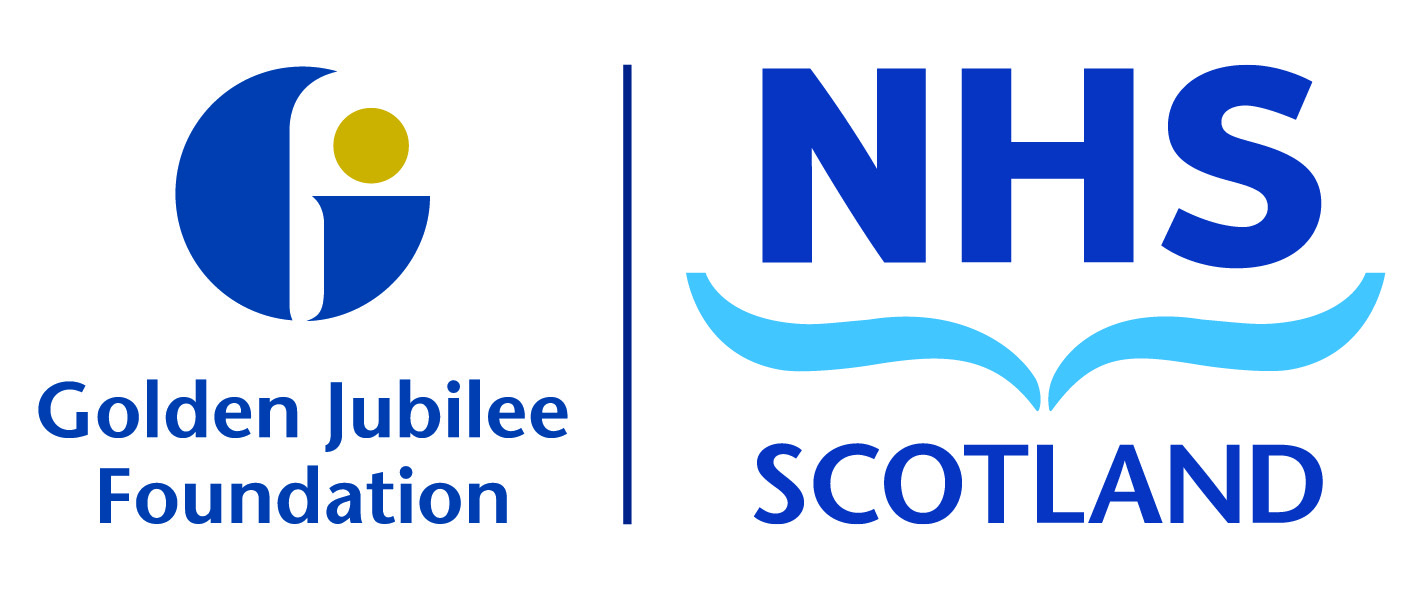 Subject:Quality of Care ReportRecommendation  Board members are asked to: Discuss and Note Discuss and Approve Note for Information only